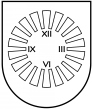 LATVIJAS  REPUBLIKA PRIEKUĻU NOVADA PAŠVALDĪBAReģistrācijas Nr. 90000057511, Cēsu prospekts 5, Priekuļi, Priekuļu pagasts, Priekuļu novads, LV-4126 www.priekuli.lv, tālr. 64107871, e-pasts: dome@priekulunovads.lvLēmumsPriekuļu novada Priekuļu pagastā2020.gada 13.novembrī							Nr.468										(protokols Nr.18, 1.p)Par Priekuļu novada pašvaldības Attīstības programmas 2015.-2021.gadam Investīciju plāna aktualizēšanu un apstiprināšanu	Priekuļu novada pašvaldības dome iepazīstas ar Priekuļu novada Attīstības nodaļas vadītājas Vinetas Lapseles informāciju par sagatavoto un aktualizējamo Investīciju plāna projektu.Izvērtējot domes rīcībā esošo informāciju, konstatēts, ka, Priekuļu novada pašvaldības dome 2015.gada 24.septembra sēdē pieņēma lēmumu (protokols Nr.12,16.) par “Priekuļu novada attīstības programmas 2015.-2021.gadam apstiprināšanu”.Ministru kabineta 2014.gada 14.oktobra noteikumu Nr.628 „Noteikumi par pašvaldību teritorijas attīstības plānošanas dokumentiem” 73.punkts nosaka, ka Rīcības plānu un Investīciju plānu aktualizē ne retāk kā reizi gadā, ievērojot pašvaldības budžetu kārtējam gadam. Aktualizēto rīcības plānu un investīciju plānu apstiprina ar domes lēmumu un ievieto Teritorijas attīstības plānošanas informācijas sistēmā.Ņemot vērā iepriekš minēto un pamatojoties uz likuma “Par pašvaldībām” 14.panta otrās daļas 1.punktu, 21.panta pirmās daļas 3.punktu un  Ministru kabineta 2014.gada 14.oktobra noteikumu Nr.628 „Noteikumi par pašvaldību teritorijas attīstības plānošanas dokumentiem” 73.punktu, atklāti balsojot, PAR –11 (Elīna Stapulone, Aivars Tīdemanis, Normunds Kažoks, Sarmīte Orehova, Māris Baltiņš, Dace Kalniņa, Elīna Krieviņa, Ināra Roce, Baiba Karlsberga, Juris Sukaruks, Jānis Mičulis), PRET –nav, ATTURAS –nav, Priekuļi novada dome nolemj:Apstiprināt Priekuļu novada Attīstības programmas 2015.-2021.gadam aktualizēto Investīciju plānu;Informāciju par Priekuļu novada attīstības programmas 2015.-2021.gadam Investīciju plāna aktualizēšanu  piecu darbdienu laikā pēc to spēkā stāšanās ievietot Teritorijas attīstības plānošanas sistēmā (TAPIS) un pašvaldības tīmekļa vietnē www.priekuli.lv;Atbildīgā par lēmuma izpildi Attīstības nodaļas vadītāja Vineta Lapsele;Kontrole par lēmuma izpildi Izpilddirektoram Fjodoram Puņeiko.Pielikumā: Priekuļu novada Attīstības programmas - Investīciju plāns  uz 18 lpp.Domes priekšsēdētāja			(paraksts)			Elīna Stapulone